Пример резюме водительФИОДата рождения: xx.xx.xxxx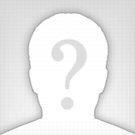 Город: МоскваМоб. телефон: +7 (000) 000 00 00E-mail: xxxxxxxxxxx@gmail.comОсновные данные:Желаемая должность:Водитель категории ВЗанятость: постояннаяОпыт работы: от 10 летАвтомобиль: естьВодительские права: естьОпыт работы:2009 г. по настоящее время.Компания: ООО «СибирьТрейд»Водитель категории BОбязанности: пассажирские перевозки;выполнение поручений отделов компании;контроль исправности автомобиля;учет автопробега, ГСМ, составление авансовых отчетов;прохождение тех. осмотра.2005-2008Компания: ООО «Грей» Водитель категории BОбязанности:вождение автомобиля представительского класса – личный водитель директора;поездки по городу;междугородние поездки.Образование:2000–2002Новосибирский автотранспортный техникум.МеханикПрофессиональные навыки:Водительские права категории B, С. Опыт вождения автомобилей представительского класса и внедорожников. Безопасное и уверенное вождение, отсутствие аварийных инцидентов. Поездки по СФО.О себе:Хорошее зрение, внимательность, быстрая реакция, стрессоустойчивость, тактичность, аккуратность. Не употребляю алкоголь, не курю. Увлекаюсь спортом. Имею легковой автомобиль SKODA Rapid.